(KYS-LS-009; Yayın Tarihi: 05.07.2021; Revizyon Tarihi: 13/09/2022; Revizyon No:00)                                                                                          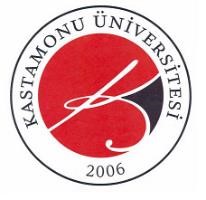 T.C. KASTAMONU ÜNİVERSİTESİ İÇ-DIŞ PAYDAŞ BEKLENTİ FORMU Doküman No KYS-FRM-125 T.C. KASTAMONU ÜNİVERSİTESİ İÇ-DIŞ PAYDAŞ BEKLENTİ FORMU İlk Yayın Tarihi 05.07.2021 T.C. KASTAMONU ÜNİVERSİTESİ İÇ-DIŞ PAYDAŞ BEKLENTİ FORMU Revizyon tarihi - T.C. KASTAMONU ÜNİVERSİTESİ İÇ-DIŞ PAYDAŞ BEKLENTİ FORMU Revizyon No 00 T.C. KASTAMONU ÜNİVERSİTESİ İÇ-DIŞ PAYDAŞ BEKLENTİ FORMU Sayfa No 1/1 Paydaş Adı Paydaş Adı İç Paydaş/Dış Paydaş İç Paydaş/Dış Paydaş Önem Derecesi (Zayıf-Orta-Güçlü) Beklentiler/Öneriler Beklentiler/Öneriler Paydaş Sebebi Paydaş Sebebi Yükseköğretim Kurulu Başkanlığı Yükseköğretim Kurulu Başkanlığı Dış Paydaş Dış Paydaş Güçlü Yönerge ve Yönetmelik Uygunluğu Yönerge ve Yönetmelik Uygunluğu Stratejik Paydaş Stratejik Paydaş Kastamonu Üniversitesi Rektörlüğü Kastamonu Üniversitesi Rektörlüğü İç Paydaş İç Paydaş Güçlü Kuvvetli İşbirliği ve Destekler ile Enstitülerin Gelişmesi Kuvvetli İşbirliği ve Destekler ile Enstitülerin Gelişmesi Temel Paydaş Temel Paydaş Enstitü Müdürlüğü Enstitü Müdürlüğü İç Paydaş İç Paydaş Güçlü Birimler ve Kişiler Arası Koordinasyon Sağlanması Birimler ve Kişiler Arası Koordinasyon Sağlanması Temel Paydaş Temel Paydaş Akademik Personel Akademik Personel İç Paydaş İç Paydaş Güçlü Eğitim-Öğretim vermek, Proje ve Bilimsel Araştırmalar ile Kalitenin Artırılması Eğitim-Öğretim vermek, Proje ve Bilimsel Araştırmalar ile Kalitenin Artırılması Temel Paydaş Temel Paydaş İdari Personel İdari Personel İç Paydaş İç Paydaş Güçlü İdari İşlerin Sağlıklı Yürütülmesi İdari İşlerin Sağlıklı Yürütülmesi Temel Paydaş Temel Paydaş Öğrenciler Öğrenciler İç Paydaş İç Paydaş Güçlü Eğitim Öğretimde Kalite ve Verimliliğin Artırılması Eğitim Öğretimde Kalite ve Verimliliğin Artırılması Temel Paydaş Temel Paydaş Hazırlayan Hazırlayan Yürürlük Onayı Yürürlük Onayı Yürürlük Onayı Kalite Sistem Onayı Kalite Sistem Onayı 